Rozšířené úřední hodiny pro podání přiznání k dani z nemovitých věcípřiznání lze podat také online nawww.daneelektronicky.cz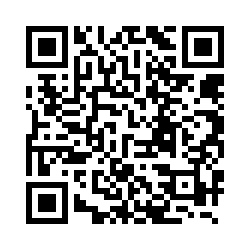 PondělíÚterýStředaČtvrtekPátek18. 1. 201619. 1. 201620. 1. 201621. 1. 201622. 1. 20168:00 – 17:008:00 – 15:308:00 – 17:008:00 – 15:308:00 – 15:0025. 1. 201626. 1. 201627. 1. 201628. 1. 201629. 1. 20168:00 – 17:008:00 – 17:008:00 – 17:008:00 – 17:008:00 – 15:001. 2. 20162. 2. 20163. 2. 20164. 2. 20165. 2. 20168:00 – 17:008:00 – 17:008:00 – 17:008:00 – 15:308:00 – 14:00